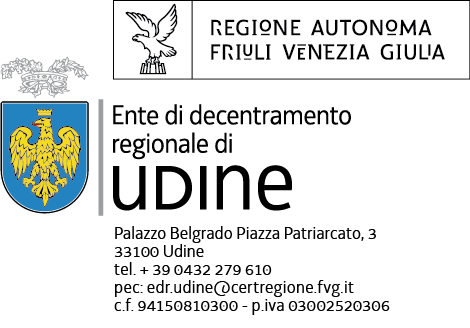 MODULO PER LASEGNALAZIONE DI CONDOTTE ILLECITE E IRREGOLARITÀ(c.d. whistleblowing)Il presente modulo deve essere inserito in una busta chiusa con la dicitura “riservata personale”, recante il seguente indirizzo: Responsabile della trasparenza e della prevenzione della corruzione dell’EDR di Udine, Palazzo Belgrado Piazza Patriarcato 3, 33100 Udine.Nome  _____________________________________________________________________________________________________________Cognome __________________________________________________________________________________________________________Numero di telefono _________________________________________________________________________________________________Email ______________________________________________________________________________________________________________Posizione lavorativa ________________________________________________________________________________________________Che rapporto hai con l’EDR di Udine?  Dipendente dell'enteCollaboratore dell'enteLavoratore o collaboratore di imprese fornitrici di beni o servizi o di imprese che realizzano opere in favore dell’EDR di UdineAltro   Hai già segnalato internamente all'ente?  SìNoHai già segnalato o denunciato a Procura, forze dell'ordine o ANAC?  SìNoHai subito discriminazioni o ritorsioni in seguito a segnalazioni interne o esterne già effettuate?  SìNoChe tipo di illecito vuoi segnalare?Corruzione e cattiva amministrazione, abuso di potereCattiva gestione delle risorse pubbliche e danno erarialeIncarichi e nomine illegittimeAppalti illegittimiConcorsi illegittimiConflitto di interessiMancata attuazione della disciplina anticorruzioneAdozione di misure discriminatorie seguenti a una tua segnalazioneAltroDescrizione dei fattiDescrivi quello che è successo in modo sintetico_________________________________________________________________________________________________________________________________________________________________________________________________________________________________________________________________________________________________________________________________________________________Descrivi quello che è successo in modo esteso__________________________________________________________________________________________________________________________________________________________________________________________________________________________________________________________________________________________________________________________________________________________________________________________________________________________________________________________________________________________________________________________________________________________________________________________________________________________________________________________________________________________________________________Quando è avvenuto l'illecito? L'illecito è ancora in corso?L'indicazione di date precise è molto utile a ricostruire possibili condotte illecite___________________________________________________________________________________________________________________Chi, internamente all'ente, ha tratto beneficio dall'illecito?___________________________________________________________________________________________________________________Chi ha tratto beneficio dall'illecito esternamente all'ente (aziende e/o persone)?___________________________________________________________________________________________________________________Conosci la dimensione economica dell'illecito?___________________________________________________________________________________________________________________Che tipo di accesso o conoscenza hai rispetto alle informazioni che segnali?___________________________________________________________________________________________________________________Con chi ne hai parlato, oltre a noi? Che consigli ti hanno dato?Colleghi ___________________________________________________________________________________________________Sindacato _________________________________________________________________________________________________Il mio superiore _____________________________________________________________________________________________Altri soggetti interni (OIV, Risorse Umane, ecc.)___________________________________________________________________________________________________________Informazioni per verificare la segnalazionePuoi fornire informazioni utili per verificare il contenuto della tua segnalazione?Per informazioni utili si intende l'indicazione precisa di riferimenti o situazioni verificabili dal Responsabile per la Prevenzione della Corruzione.___________________________________________________________________________________________________________________Allega documenti a supporto della segnalazioneSei invitato ad allegare qualsiasi documentazione o evidenza che possa essere utile a sostenere le tue dichiarazioni.___________________________________________________________________________________________________________________Credi o temi che potresti subire conseguenze in seguito alla tua segnalazione?La legge prevede tutela contro sanzioni, demansionamenti, licenziamenti, trasferimenti o altre misure organizzative aventi effetti negativi, diretti o indiretti, sulle condizioni di lavoro in seguito a una segnalazione effettuata nei confronti dei soggetti previsti dalla legge stessa (Responsabile per la Prevenzione della Corruzione, ANAC, procura, Corte dei Conti).___________________________________________________________________________________________________________________Per conoscere le modalità di gestione delle segnalazioni, della trasmissione delle informazioni, del trattamento e della conservazione dei dati personali ti invitiamo a visionare l’apposita procedura sul sito dell’EDR di Udine.LUOGO, DATA E FIRMA						……………………………………………….